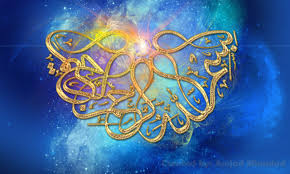 ALLAH’S  NAME ON A CANTALOUPE MELON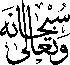 The Exclusive Islamic Miracle Photographs of Dr Umar Elahi AzamTuesday 3rd  September 2015Manchester, UKIntroductionThe Name of Allah   was on the outside surface of a cantaloupe melon, and the name of Muhammad  was at the end of that melon, which was bought, amongst other fruit and vegetables, from Manchester Superstores, Stockport Road, Manchester UK on Monday 31st August.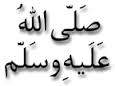 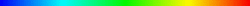 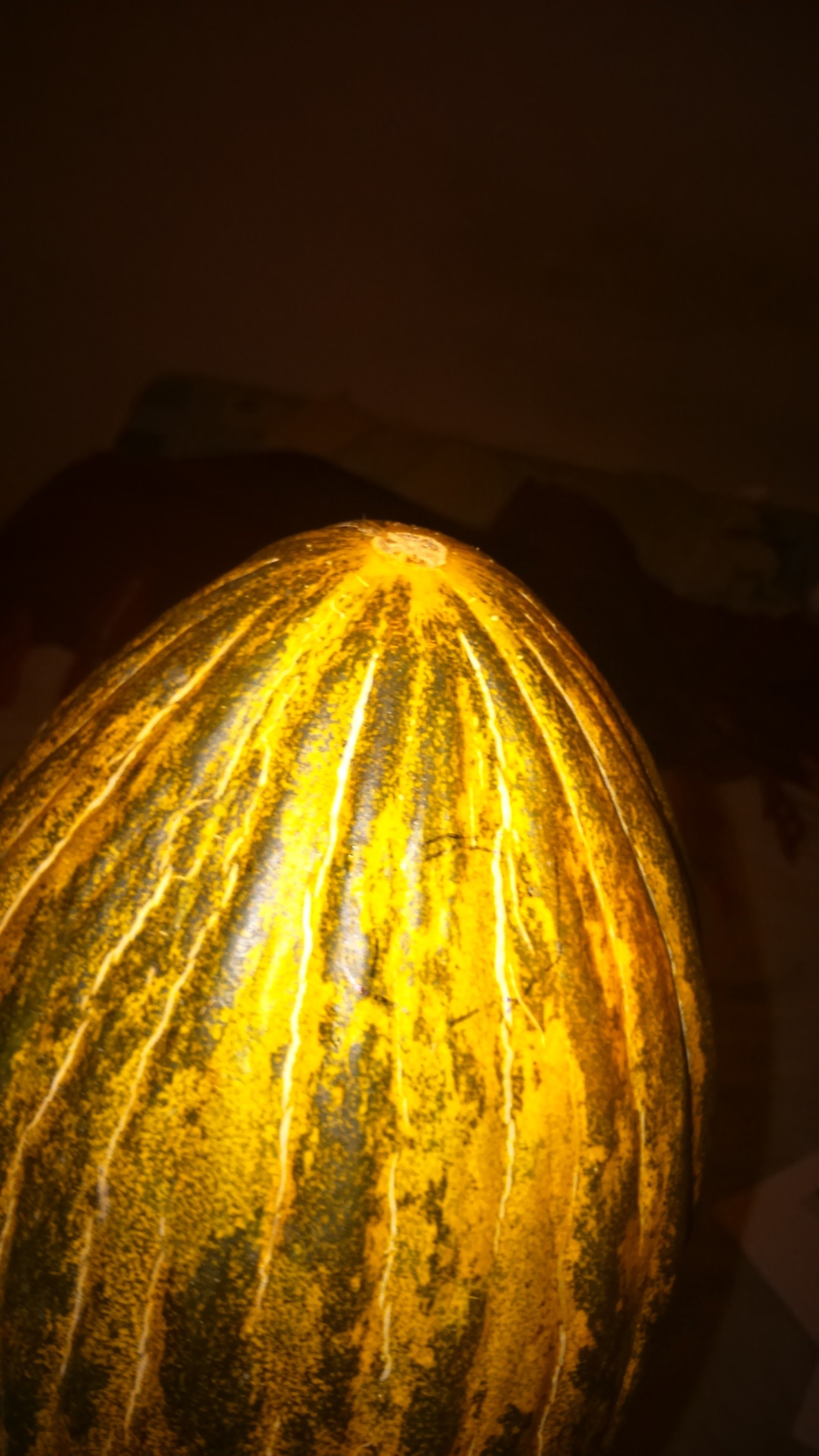 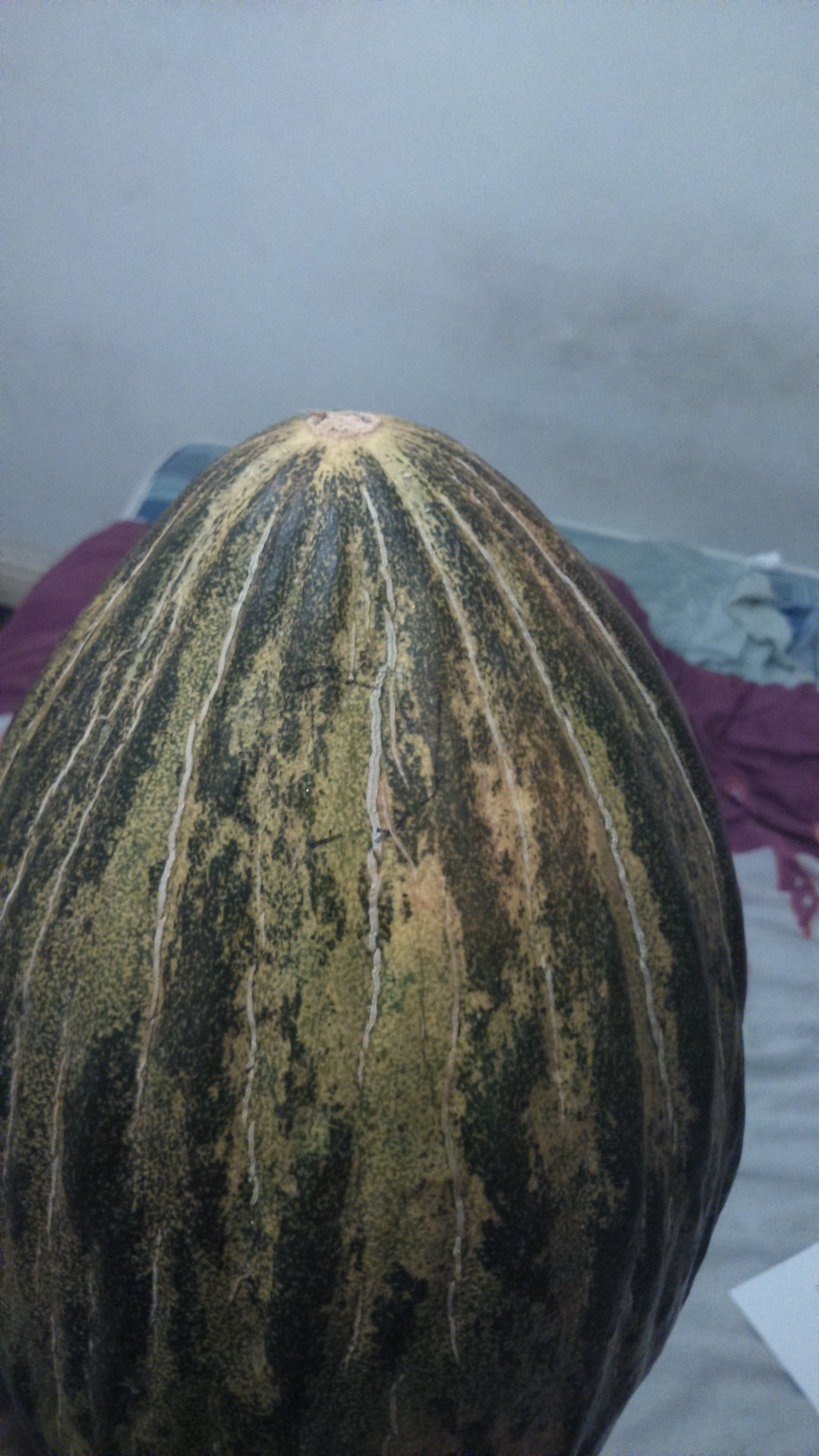 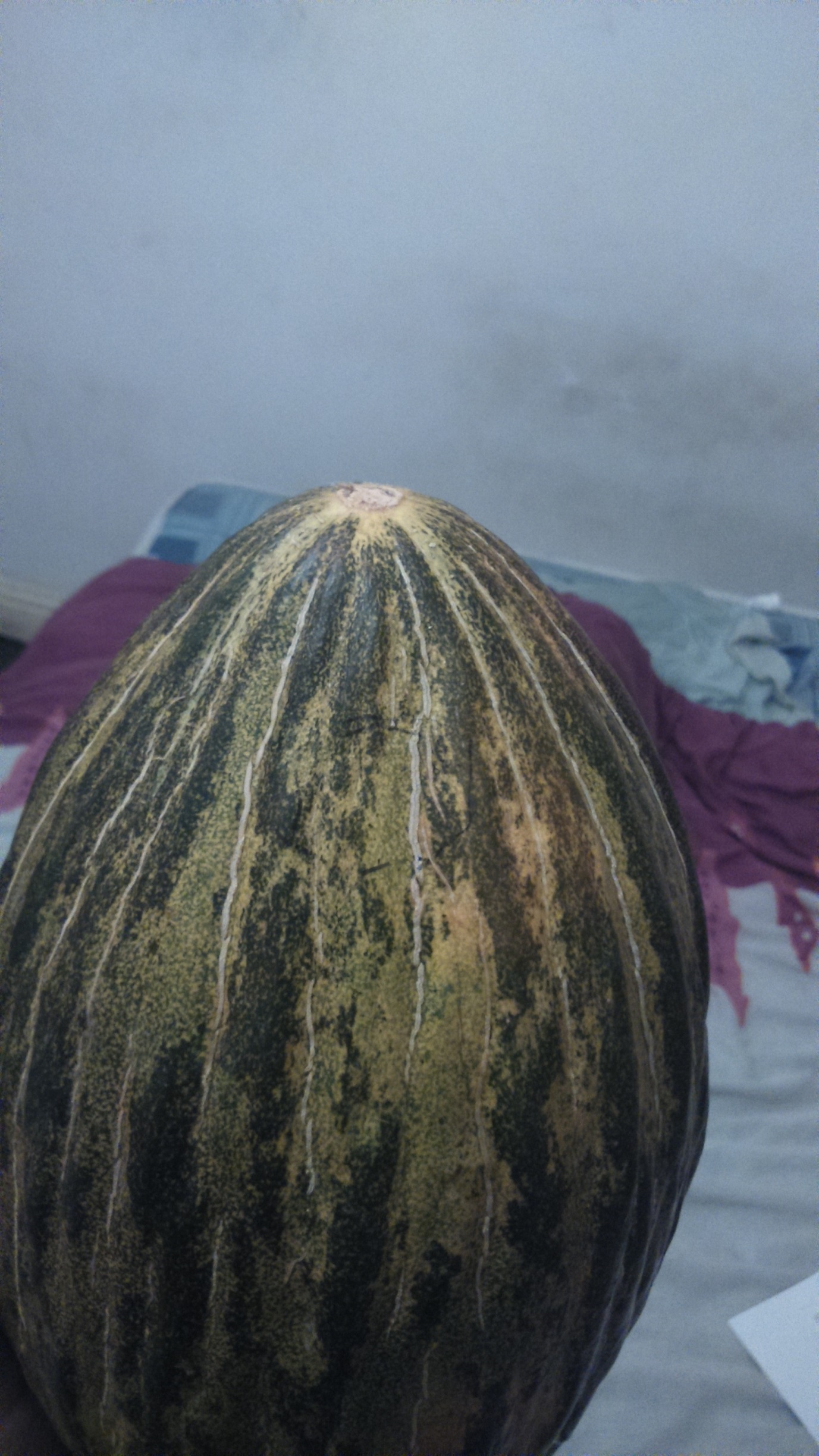 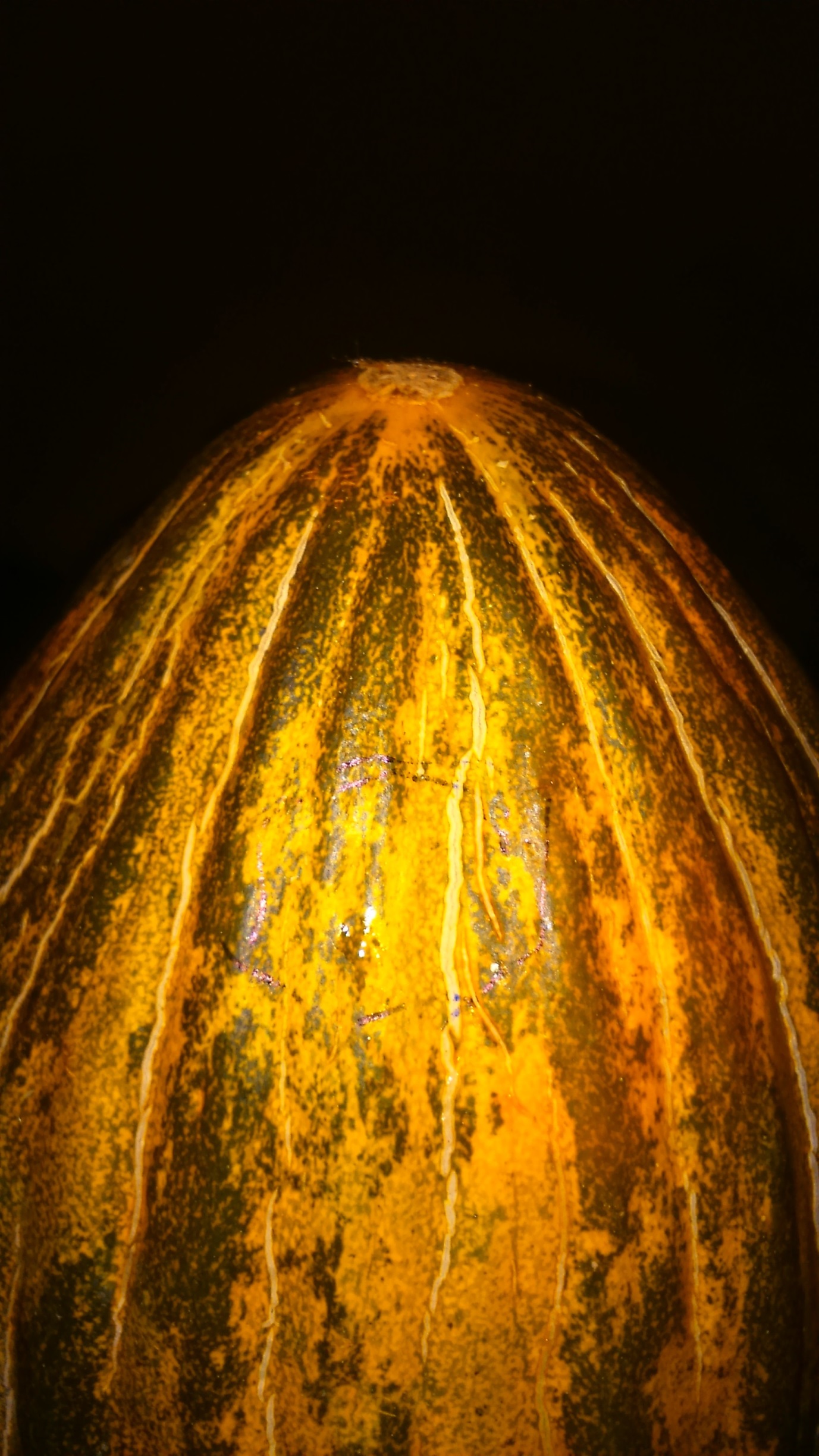 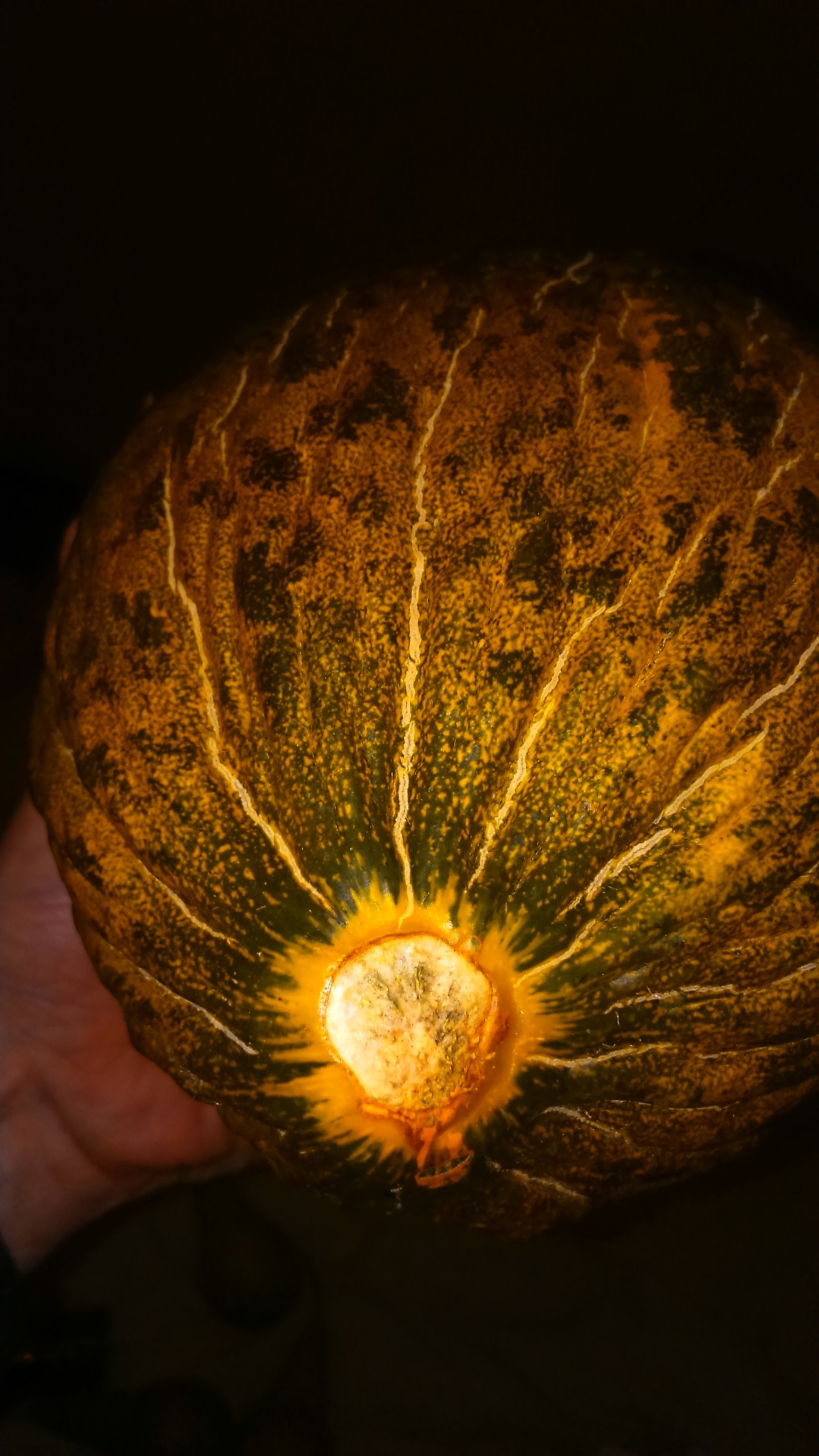 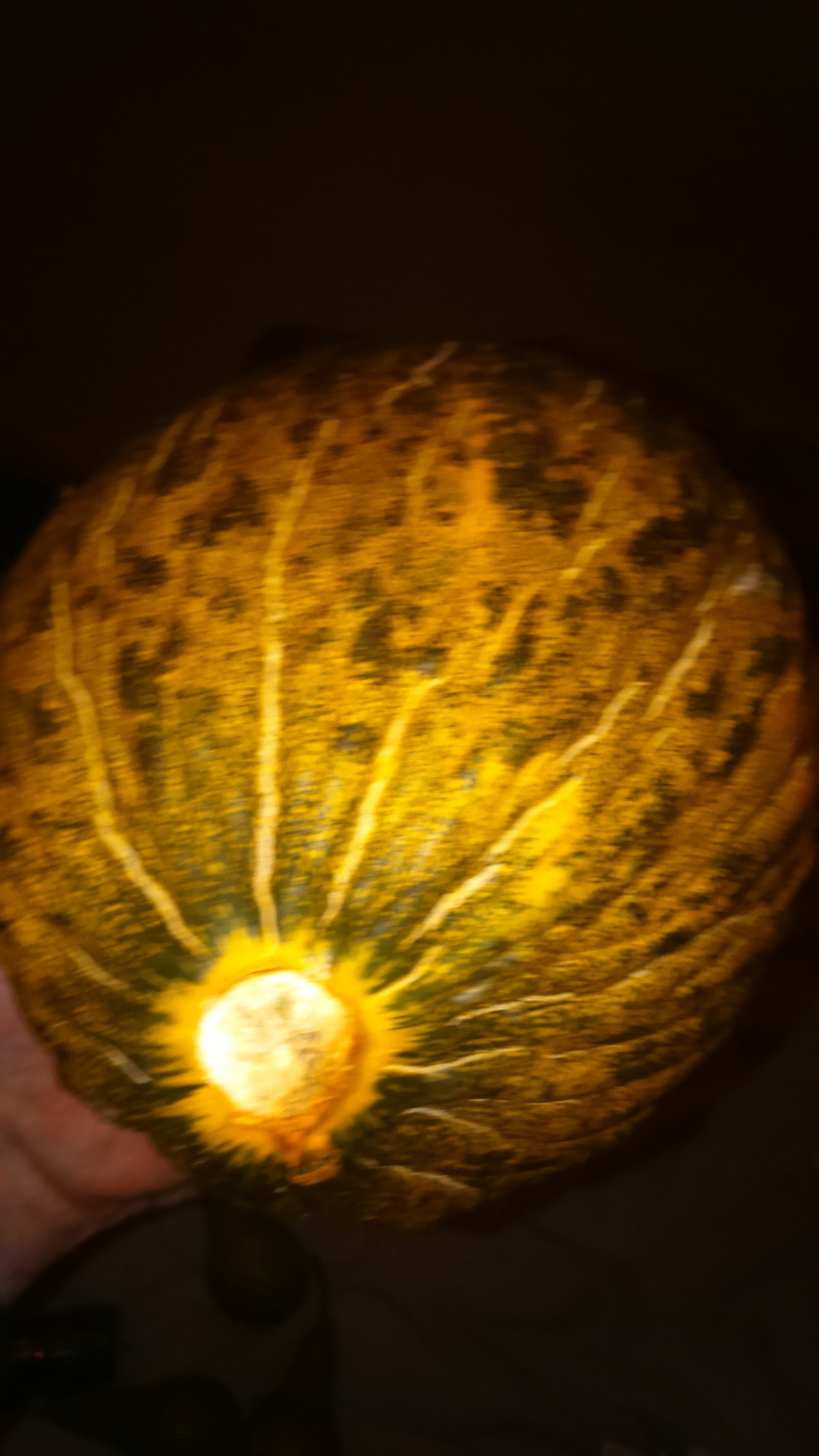 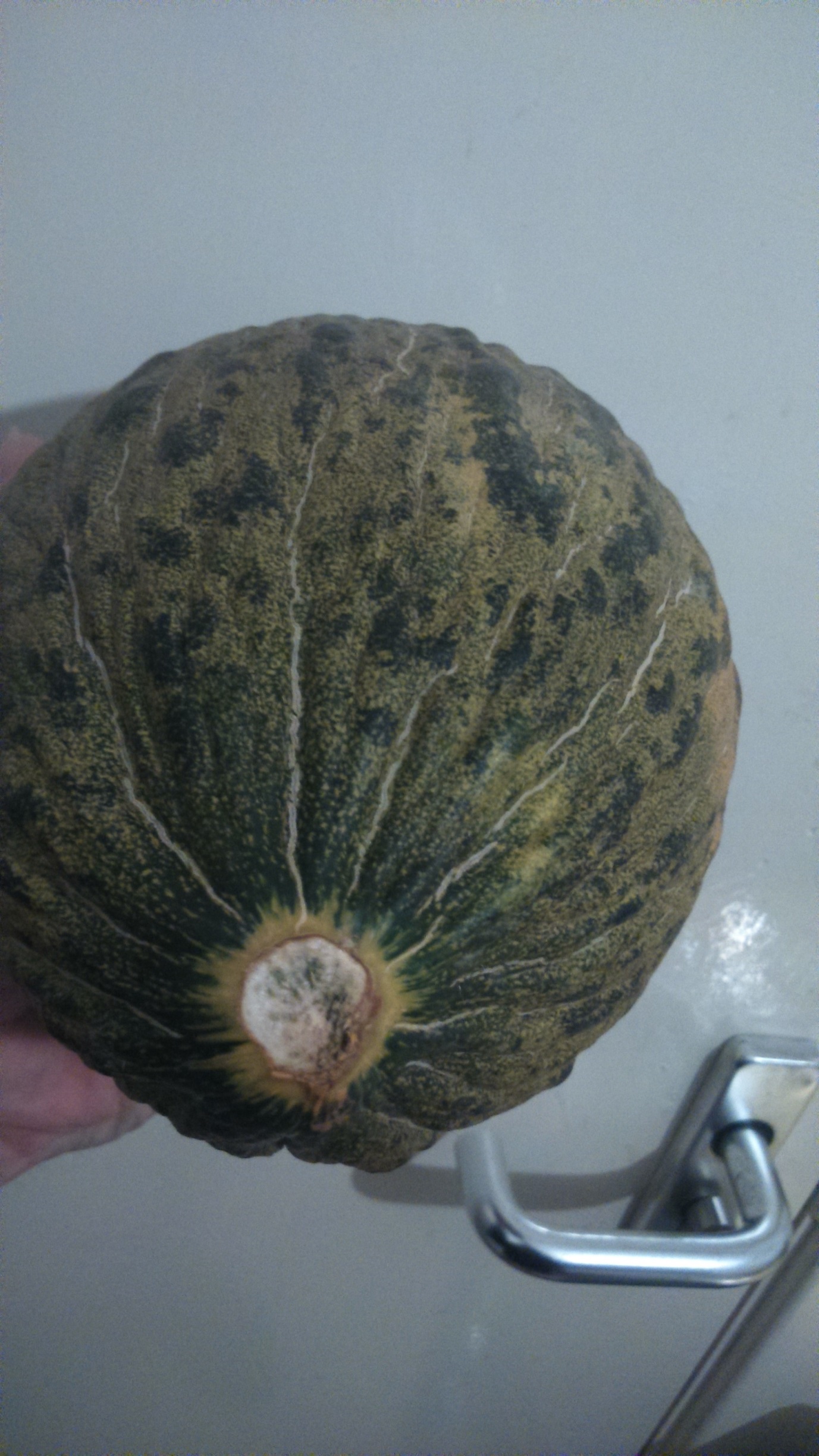 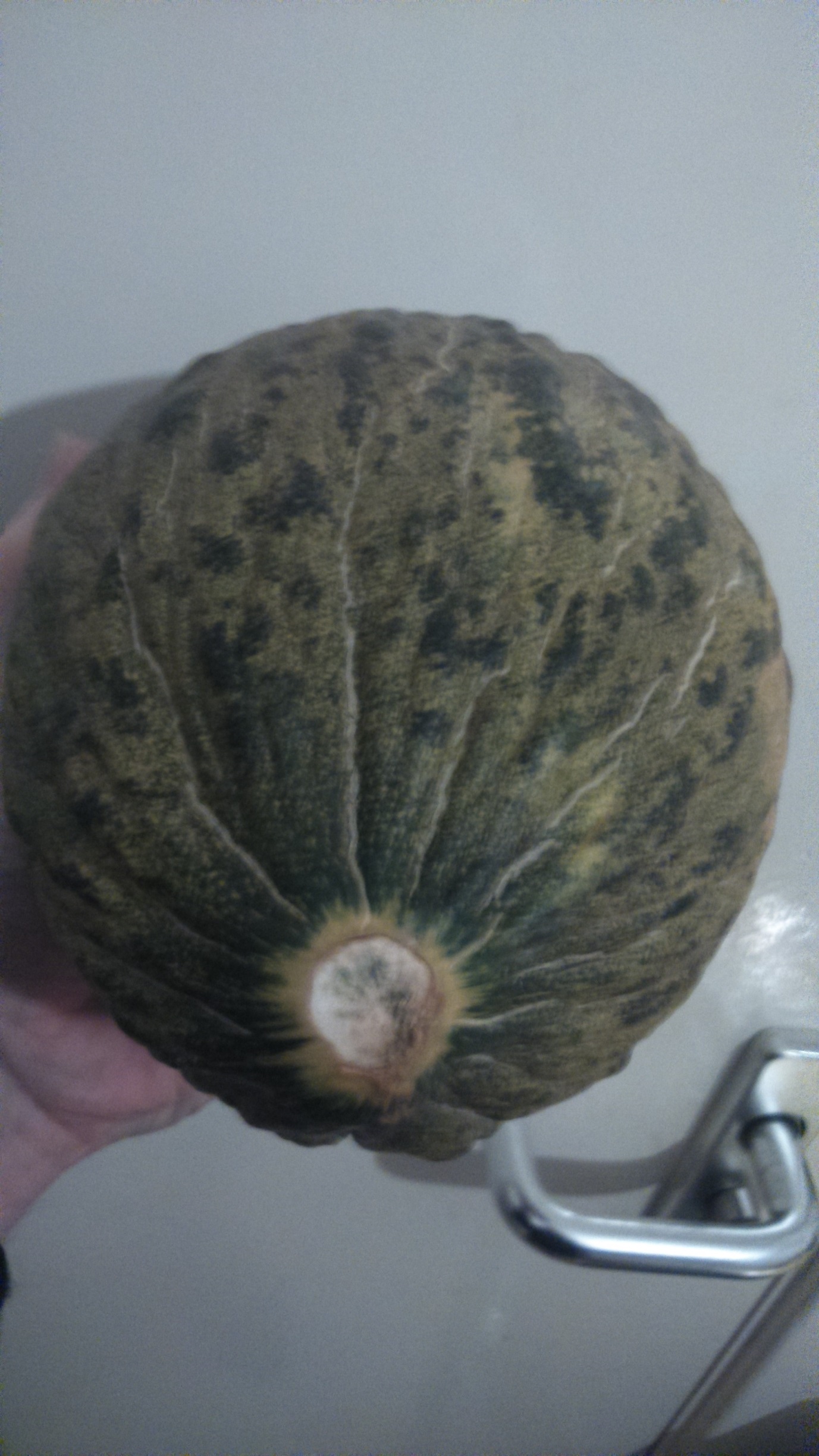 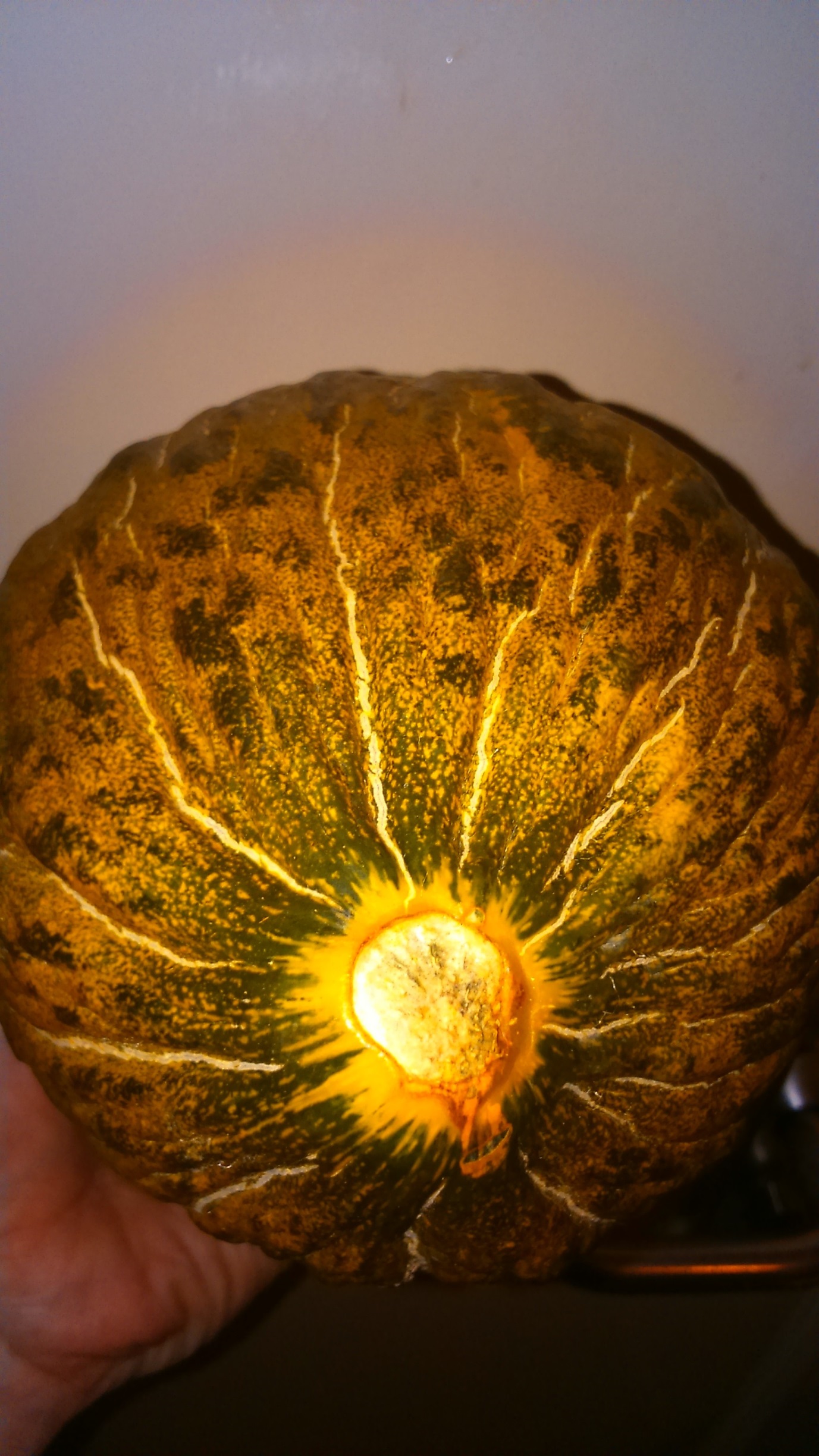 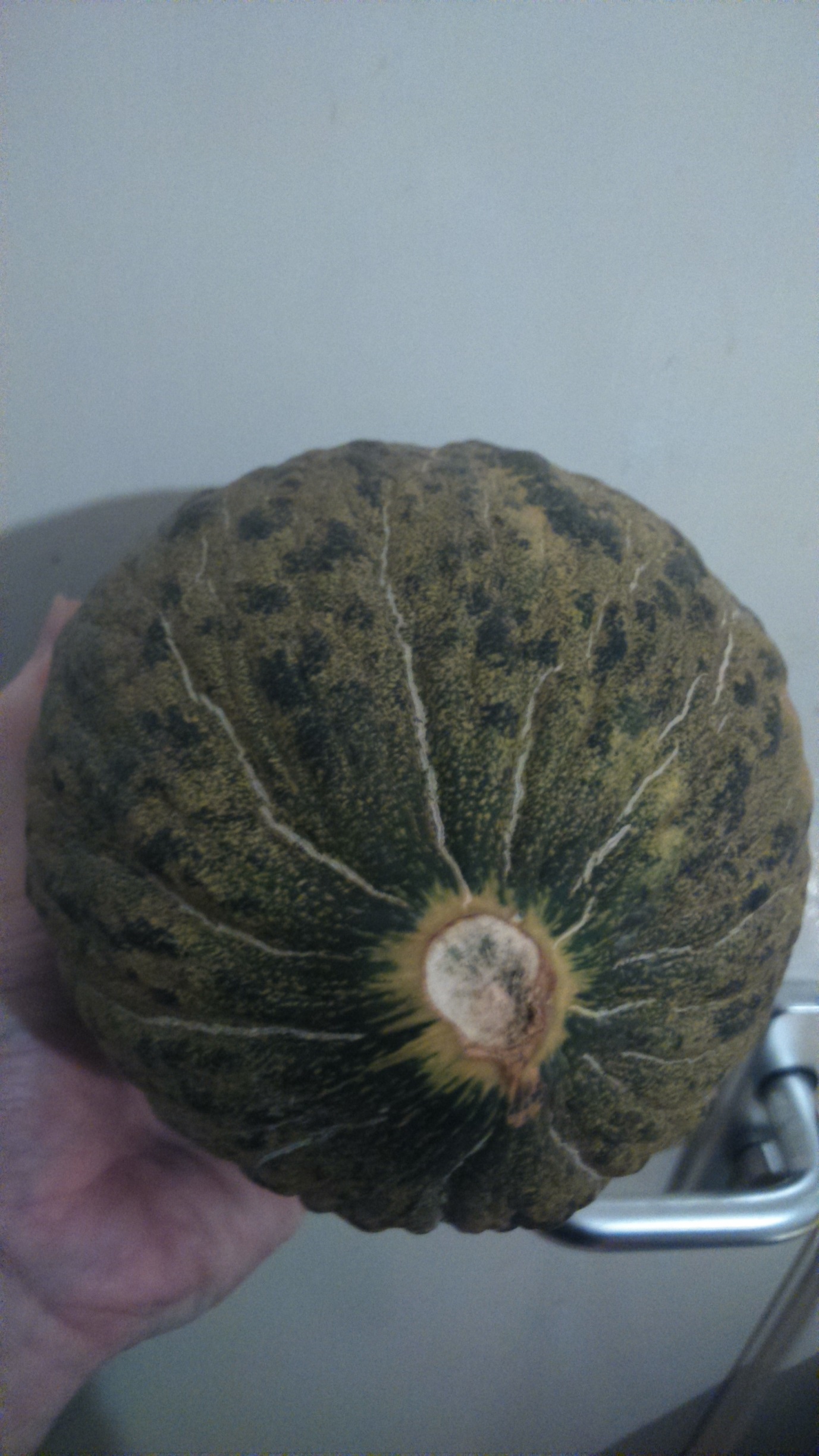 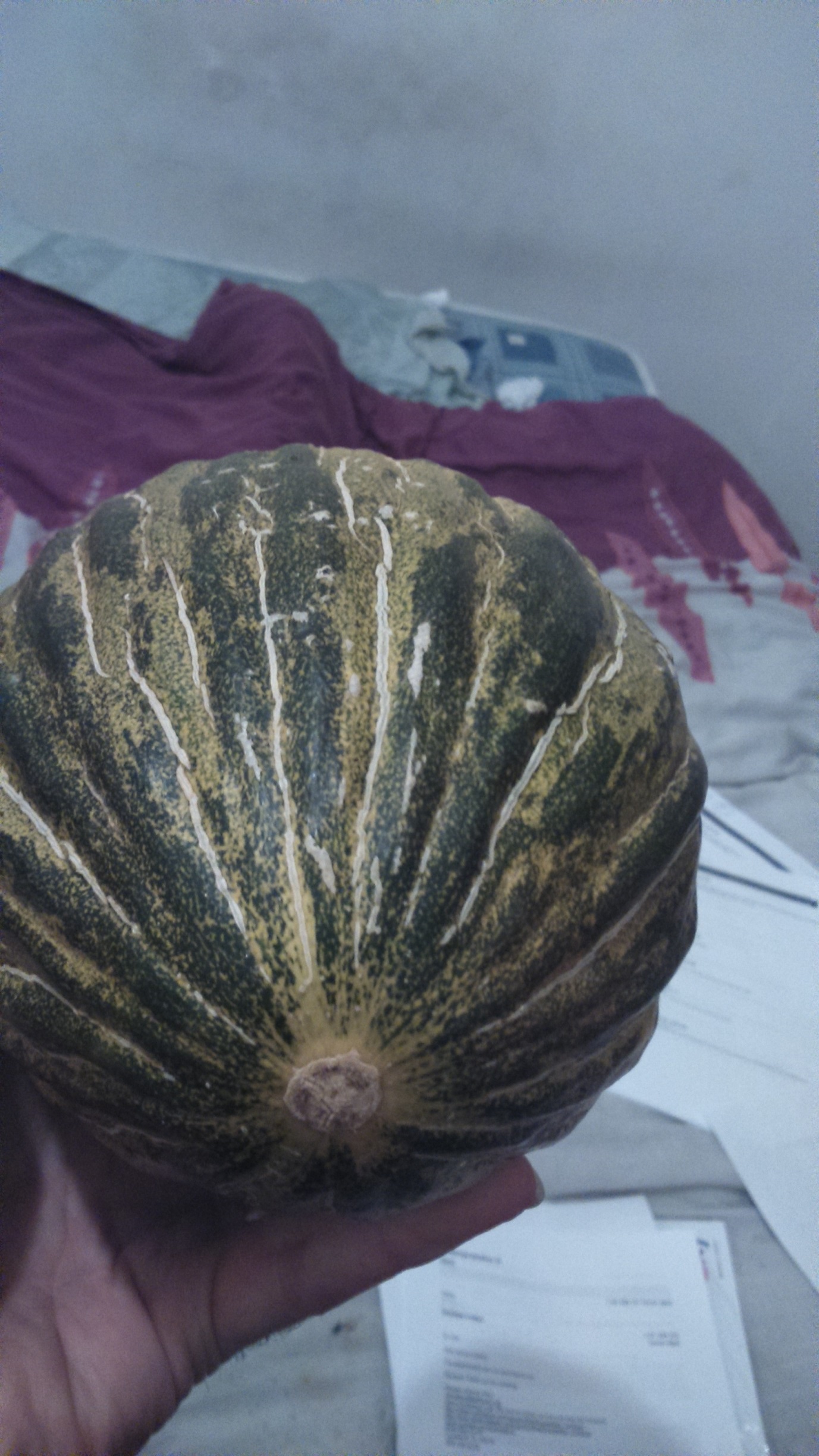 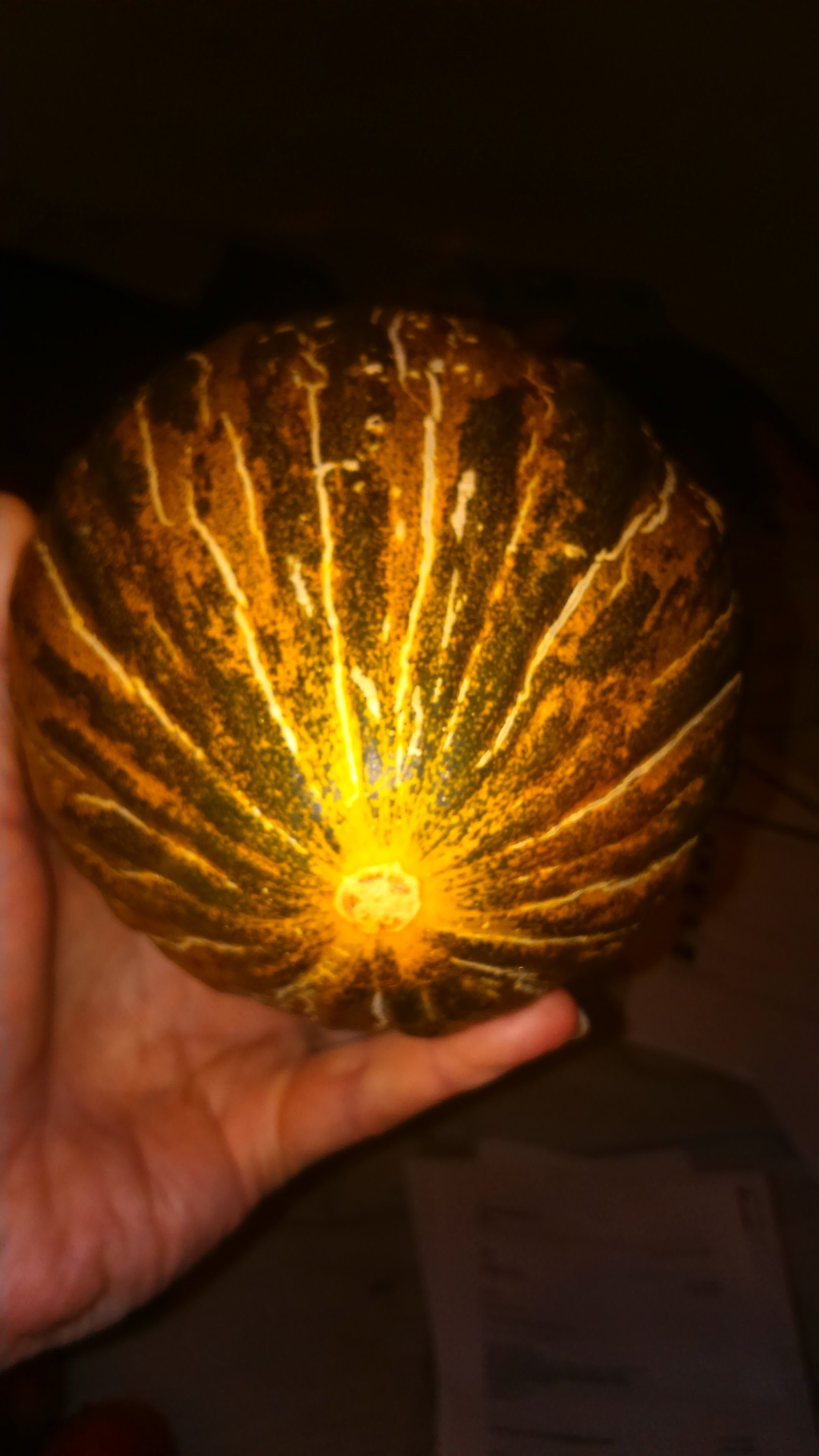 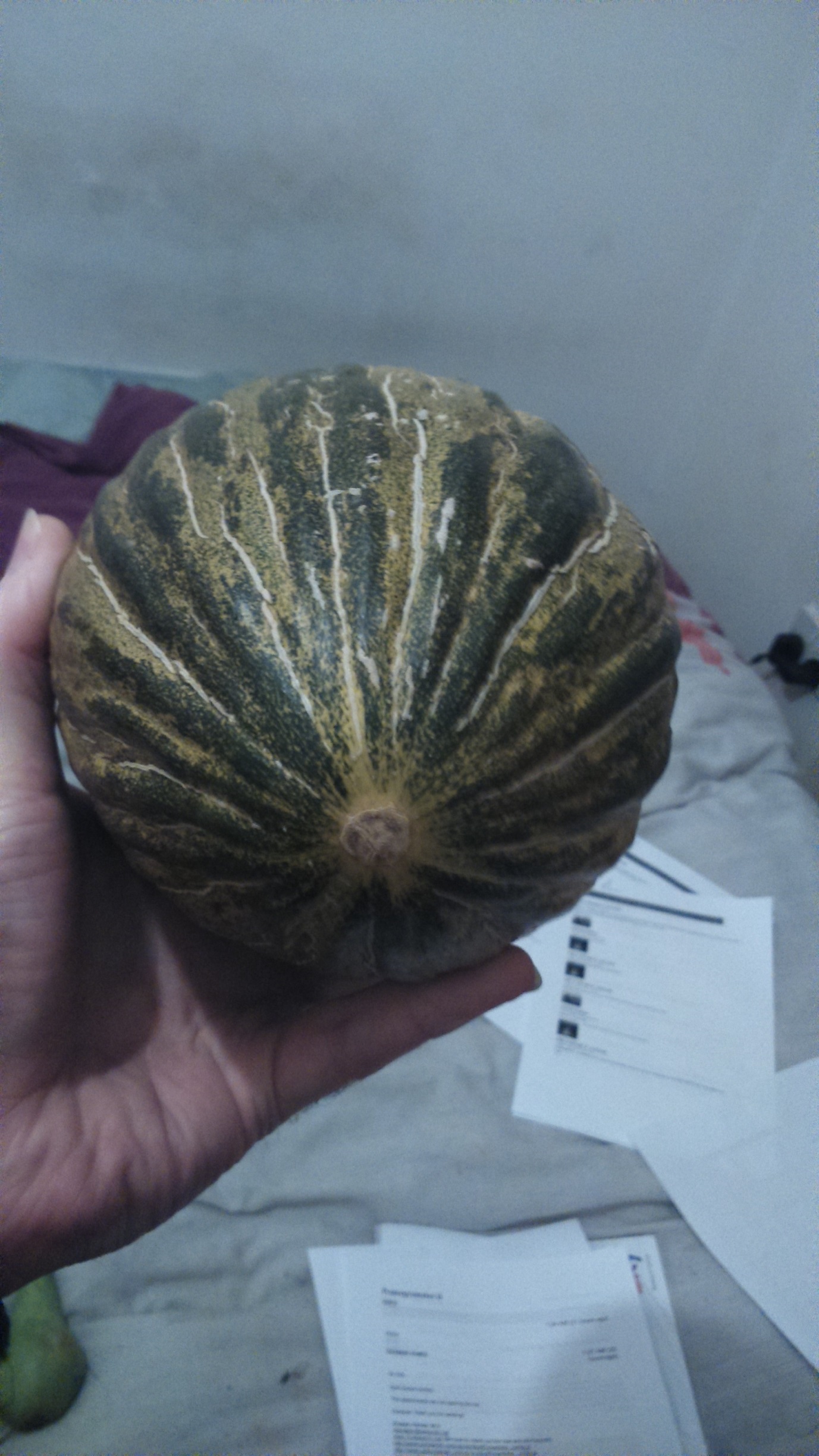 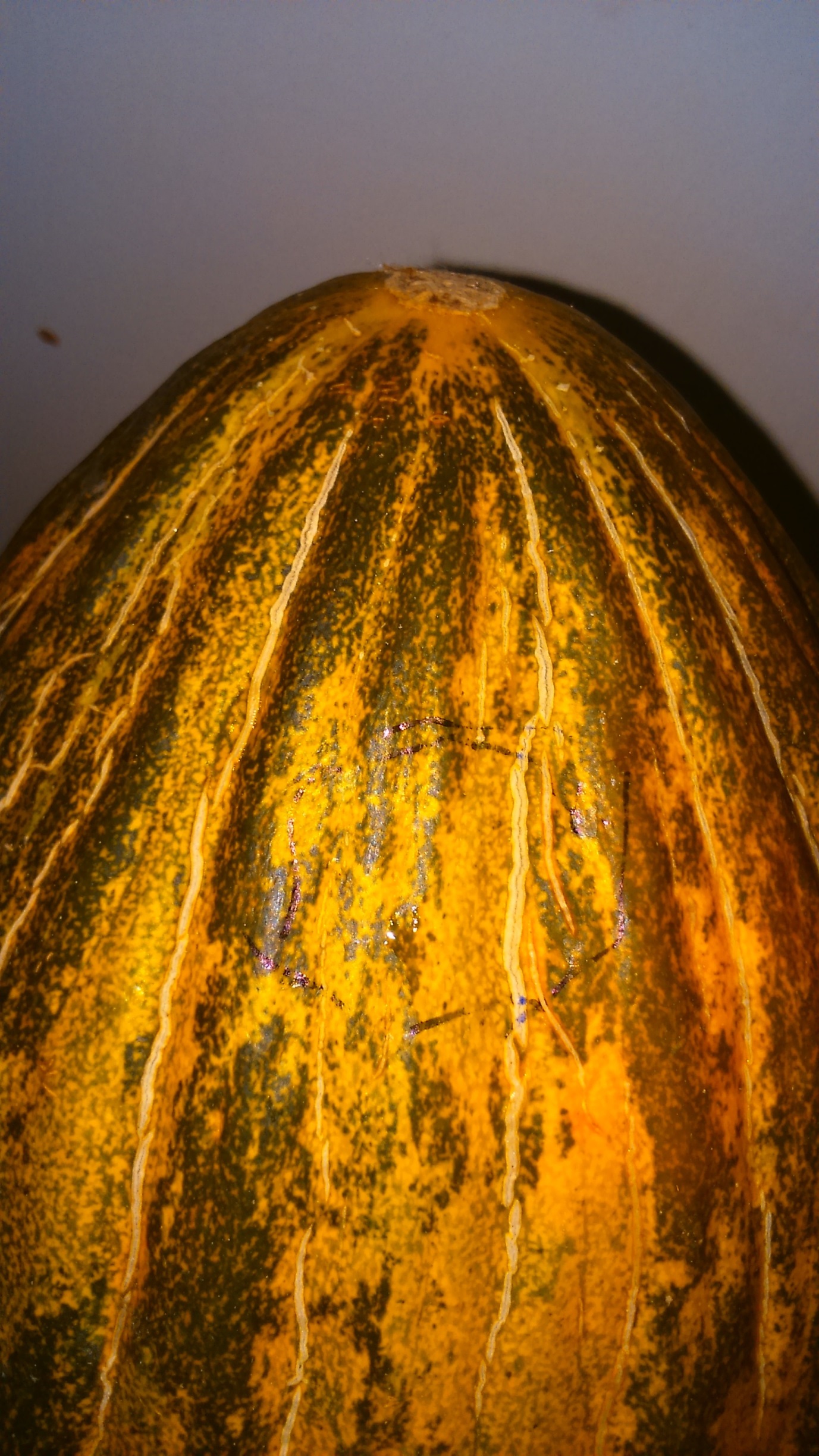 